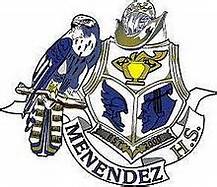 Pedro Menendez High SchoolSAC Meeting AgendaThursday, February 18th – 8:00 amMicrosoft Teams/PMHS LibraryWelcome and Sign-InSchool Updates				Dr. CarmichaelArts: Drama Performance for teachers- it was recorded and postedAll High School teachers met last week- there will be NO prom this. “Social Event” focusing on seniors. Senior awards- possibly by appointment/ athletic fieldSenior sponsors are looking at grad bashCoach Matt Potak- head FB coach-full supportMatt McCool- Athletic DirectorWrestlers- runners up, advancing to sate as a team  Girls soccer back to back district winsBoys won districts- regional final match 2/23/2021 Students are scheduling now- hiring is based on the schedules created now, which is why there is limited scheduled changes at the start of the new school yearSchool counselors – Family crisis constantly due to covid60 Distance Learners really struggling. Teachers who are assigned students to keep in contact with .Next meeting tutoring plan, what to expect 2021-2022SAC Survey Review			WaldropUpdates/edits by SAC membersRemarks from SAC members		All MembersMeeting adjournmen motion to busby, phillips 8:40amUpcoming Meetings:			                   		3/11/21 8:00am4/15/21 8:00am		5/20/20 8:00am 